花蓮縣花蓮市明義國民小學108學年度第一學期六年級自然科期末評量試卷  六年     班      號 ， 姓名：                  ， 家長簽名：                  ，  得分：一、是非題：每題2分，共14分。（  ）1.大地震發生時，保命的三步驟為「趴下、掩護、呼救」。（  ）2.小咸懸吊長條狀磁鐵，發現磁鐵的N極會指向地理北極，由此可知北極的地磁為N極。（  ）3.岩石可以分成三大類，分別為沉積岩、火成岩、變質岩，主要是由形成的方式來判斷的。（  ）4.地球具有磁場，是因為地底下埋了一個非常大的磁鐵。（  ）5.土壤遭受到汙染後，汙染物會經過循環而進入人類的體內造成疾病或死亡。 (  )6.操作電磁鐵的實驗中，應該先裝上電池，再連接導線。 (  )7.在大地震發生時會收到警報的簡訊，由此可知現在的技術已經可以預測地震了。二、選擇題：每題2分，共20 分。（  ）1.下列何者會改變地表的樣貌？        地震 河流沖刷 颱風下雨 以上皆會（  ）2.下列關於電磁鐵起重機的敘述，何者錯誤？        使用磁力來搬運重物 切斷電源即可把重物放下        可以搬運所有材質的重物 磁力是暫時的（  ）3.下列何者不是生活中電磁鐵的應用？        腳踏車 馬達 電話 電風扇（  ）4.下列何者不是地震可能會帶來的災害？海嘯 房屋傾斜 土壤液化 焚風（  ）5.下列關於岩石的分類何者正確？        大理岩為變質岩 板岩為火成岩        花崗岩為沉積岩 石灰岩為變質岩 (   )6.下列何者不是花崗岩中的礦物？        長石 硫磺 黑雲母 石英 (   )7.指北針的指針箭頭指向北方的一端稱為        正極 N極 S極 負極 (   )8.透過紗網篩選土壤可以知道土壤是多種物質混合而成，        下列何者非土壤的組成物質？        泥沙塑膠片小石子生物分解後的有機物質 (   )9.漆包線是鍍漆的銅線，鍍上一層漆的最主要目的是？         美觀讓線變粗更有韌性絕緣。 (   )10.由電磁鐵產生轉動的馬達是屬於下列哪種變化過程？        電力→動力→磁力 動力→電力→磁力        電力→磁力→動力 磁力→電力→動力三、配合題：每格1分，共 36分。1.小崇到溪床進行泛舟活動，從上游往下游前進時，沿岸看到的景色分別為何？請填入正確代號。(1)上游：（　   ）、(     )。(2)中游：（　   ）、(     )。(3)下游：（　   ）、(     )。2.下列敘述是「磁鐵的特性寫A」，是「電磁鐵的特性寫 B」，是磁鐵和電磁鐵「共同特性寫C」。（  　）(1)具有同極相斥，異極相吸的特性。（  　）(2)讓指北針產生偏轉。（  　）(3)磁力大小是固定的。（  　）(4)磁力大小可以改變。（  　）(5)能吸引鐵製品。（  　）(6)通電時才具有磁性。（  　）(7)磁極方向可以改變（  　）(8)磁極方向不可以改變。3.下列不同地形景色，請依據它形成的原因填入正確的代號。 A.河流侵蝕  B.河流堆積  C.海水侵蝕  D.海水堆積（ 　）(１)基隆河中的壺穴（　 ）(２)臺南市七股區的新浮崙汕（   ）(３)宜蘭縣的蘭陽平原（　 ）(４)臺東縣長濱鄉的八仙洞4. 澎湖縣推動綠蠵龜保育工作不遺餘力，公告每年的五月起至當年的十月底，禁止民眾進入保護區，避免影響綠蠵龜回到原來的棲地繁殖產卵，回答下列問題 :(    )(1)綠蠵龜是應用什麼方法辨別方向？       　地磁 風向 聲納 指北針(    )(2)綠蠵龜能夠辨識方向是因為體內有?         電子晶片 電子導航 GPS 奈米級磁性粒子(    )(3)下列何者沒有和綠蠵龜體內一樣的辨別系統？         蜜蜂 鴿子 猴子 鮭魚5.生活中充滿許多岩石與礦物做成的生活用品，請根據問題的情境，找出該情境利用的岩石或礦物來配對。 (    )(1)上課時老師使用粉筆寫黑板。 (    )(2)學生使用鉛筆或是自動筆來寫作業。 (    )(3)媽媽用爽身粉拍在小嬰兒的身上。 (    )(4)泡溫泉時有時會聞到特殊的氣味。 (    )(5)同學的手骨折了,醫生使用★★固定他的手。 (    )(6)台灣廟宇建築中的石獅、龍柱等石雕。 (    )(7)姊姊的項鍊上有許多五顏六色的水晶。6. 小蓁、小昕、小玲製作電磁鐵通電後，都無法吸起迴紋針，討論後把可能的原因列出如下。 (１)小蓁換一個新電池，發現電磁鐵通路就恢復了，由此可知小蓁不能吸起迴紋針的原因是（     ）（填代號）。 (２)小昕把線圈內的木棒換成鐵棒後，電磁鐵的通路就恢復了，所以小昕不能吸起迴紋針的原因是（     ）（填代號）。（   ）(３)小玲 把上面四個項目都檢查了，但仍無法找出原因，她應該再檢查什麼項目？電池品牌 磁極方向 漆包線兩端的漆有沒有磨乾淨 指北針的位置。 7.流水的力量會使地表發生變化，當我們進行「流水實驗」會有什麼變化？回答下列問題。（   ）(１)土堆兩側的坡度不同，澆水後情形有什麼不一樣？兩側沒有差異  較平緩的一側，泥土流失較多           較陡峭的一側，泥土流失較多 （   ）(２)澆水量不同時，土堆的改變情形為何？           改變情形相同  水量小，較多泥沙被沖走          水量大，較多泥沙被沖走 （   ）(３)泥沙和石頭何者比較不容易被沖走？          泥沙  石頭 兩者都一樣容易被沖走 （   ）(４)澆水後，土堆表面出現溝紋是受到什麼作用？         侵蝕作用 搬運作用 堆積作用 光合作用。 (５)請舉出一個流水實驗對應到生活中的實際例子    (                                       )四、看圖回答問題：每格1分，共20分。1.下圖是中央氣象局的地震報告，請依據報告回答問題。(１)這個地震是107年，編號第(             　號)地震。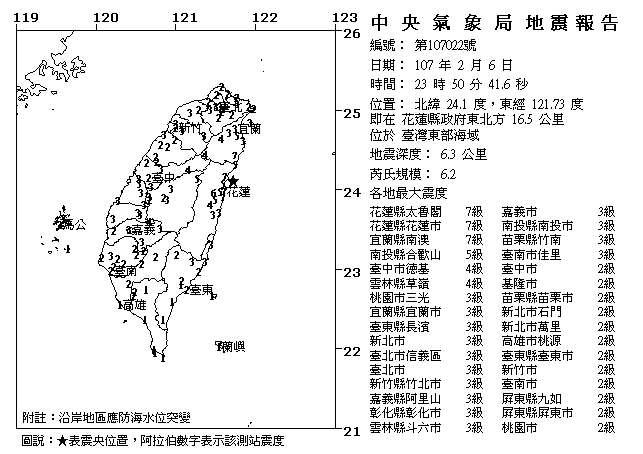 (２)地震深度是多少？（　　　　　　）(３)地震規模有多大？（　　　　　　）(４)花蓮市的震度為(       )，合歡山的震度為(        )。(5)該地震的震央在何處？(                             )2. ㄅ、ㄆ兩地位於河流兩岸，如下圖所示，請回答下列問題。(1)ㄅ處為(      )岸。(請填凹或凸)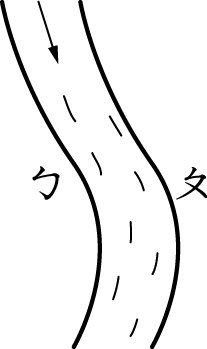 (2)ㄆ處侵蝕作用（         ）沉積作用。 （填入大於、等於或小於）(3)下列何者可能是數十年後此河流的河道變化？（圖中虛線代表新河道位置）答：（      ）（請填甲、乙或丙）(甲)　　 (乙)　　(丙)　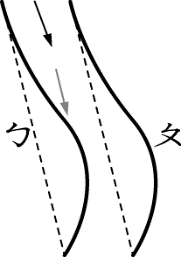 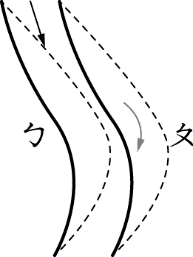 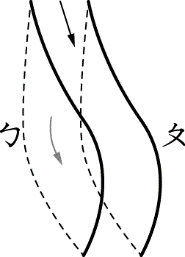 3.測試下面三種礦物的硬度結果如下表，ˇ代表礦物被刮出凹 痕，╳代表礦物上沒有凹痕。請根據結果回答問題。   (１)硬度比貝殼小的礦物是（　　　　）。  (２)將五種東西按照硬度由大至小排列：(       )＞（ 鐵釘 ）＞（　 　　）＞（　 　　）＞（　  　 ）4.請依據(圖一)通電電線所造成的指北針偏轉方向，判斷(圖二)、(圖三)中的電線在通電後指北針的偏轉情形：(填順、逆)5.請依據線圈通電後對原本靜止時呈南北向的指北針造成的偏轉情形，回答(圖一)及(圖二)中對應的磁極(填N或S)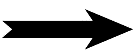 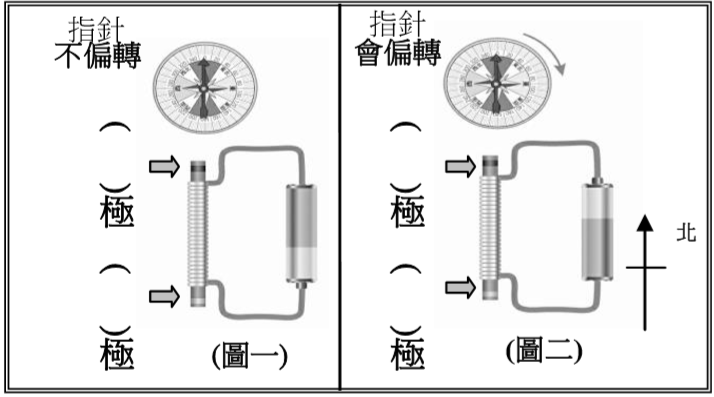 五、勾選題：每格1分，共10 分。1.下列哪些方法可以增強電磁鐵的磁力﹖請打ˇ。（   ）1. 線圈中不放東西      （   ）2. 在實驗過程中放入木棒（   ）3. 減少漆包線的纏繞圈數  （   ）4. 增加漆包線的纏繞圈數（   ）5. 連接串聯的電池2.突然發生大地震了，下列做法，正確的打ˇ。（   ）1.小遠為了趕快逃命，從十樓坐電梯到一樓。（   ）2.小安帶了平時準備的緊急避難包，裡面有水、糧食  與哨子…等。（   ）3.小霖慌張的尖叫四處逃竄  （   ）4.小佑在搖晃停止後關閉了所有的電源、火源、避免發生火災。（   ）5.小勳在搖晃停止後打開大門，避免門框變形而無法逃跑。【恭喜寫完囉～請再多檢查幾次，　　題目再看清楚做最後確認喔～】(A)有稜角的大石塊  (B)細小的泥沙  (C)鵝卵石            (D)河道漸寬  (E)河道最寬廣、平緩  (F)河道最狹窄、陡峭A.滑石 B.石膏  C.石墨 D.硫磺  E.石英  F.安山岩A.漆包線圈數    B.電池連接方式C. 線圈內棒狀物材質  D.電池電力甲乙丙鐵釘ˇˇ╳貝殼ˇ╳╳( 順 )時針偏轉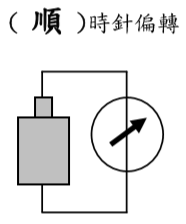 (圖一)導線在上(    )時針偏轉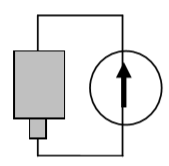 (圖二)導線在上(    )時針偏轉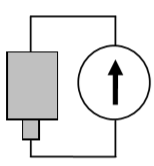 (圖三) 導線在下